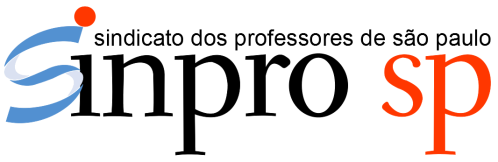 São Paulo,  20 de agosto de 2018.Aos ex-professores do Instituto Presbiteriano MackenzieCaros Colegas,Ref.: Ação coletiva movida pelo SinproSP contra a Amil – reajustes abusivos dos AposentadosO Sindicato dos Professores de São Paulo moveu ação contra a Amil para questionar os reajustes abusivos no plano de saúde a partir de dezembro de 2012 dos Professores aposentados que permaneceram no plano, mesmo depois de terem saído do Mackenzie.Agora, para instruir a ação, o SinproSP necessita de cópia dos boletos de pagamento das mensalidades do período de 10/2012 até os dias atuais.Caso não possua todos os comprovantes, envie apenas o que foi possível localizar. O site da Amil disponibiliza os boletos dos últimos cinco anos.As cópias dos boletos podem ser enviadas por email - mack_amil@sinprosp.org.br - ou entregues diretamente no  SinproSP, na Rua Borges Lagoa, 208. Neste caso, reúna os documentos num envelope, com os seus dados de contato - telefone, email e escreva na frente do envelope mack_amil. O prazo para a entrega é 31 de agosto.No verso desta carta, há algumas perguntas rápidas para saber se você se enquadra no objeto da ação. Por favor, encaminhe as respostas também por email.Em caso de dúvida, o SinproSP se coloca à sua disposição. Basta enviar um email.Atenciosamente,Sindicato dos Professores de São PauloEm tempo: Caso tenha algum colega que possa estar na mesma situação, solicitamos que o avise e peça para ele entrar em contato pelo email mack_amil@sinprosp.org.brData de nascimento __/____/___.	Data da concessão da aposentadoria ___/___/______.Data da rescisão com o Mackenzie ___/____/_____.               Foi contratado ou permaneceu contratado em outra Instituição de Ensino?   SIM 	        NÃO               Ao sair do Mackenzie,  permaneceu com o Plano da Amil              SIM                            NÃOAs perguntas a seguir devem ser respondidas caso a sua resposta à pergunta anterior tenha sido SIM.Continua com o plano Amil              SIM          Permaneceu temporariamente até ____/_____/_____.      O seu Plano Amil é:BLUE 300  		BLUE 500  		BLUE 600   		LT3		LT4    O  seu plano inclui dependentes?  SIM  		Quantos? _____	NÃO  		Caso a resposta anterior seja SIM:Nome_______________________________________________ grau de parentesco____________________Nome_______________________________________________ grau de parentesco___________________Atualize os seus dados, para facilitar o nosso contato com vocêNome Completo  ____________________________________________________________________Endereço___________________________________________________________________________Telefones __________________________________________________________________________Email _____________________________________________________________________________Obrigado!